Wyprawka dla pierwszoklasistyna rok szkolny 2022/20231).Przybory, które dziecko będzie nosiło w tornistrze: - alfabet ruchomy do nauki pisania i czytania 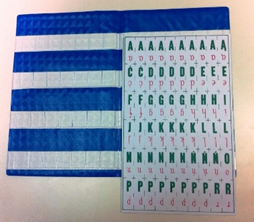 – 2 zeszyty 16 kartkowe w trzy linie kolorowe (edukacja polonistyczna i brudnopis), – zeszyt 32 kartkowy w kratkę (edukacja matematyczna), – zeszyt 16 kartkowy w kratkę (do korespondencji – dzienniczek), Wszystkie zeszyty w okładkach i podpisane (imię i nazwisko ucznia, klasa), – śniadaniówka + bidon (lub butelka z piciem), – piórnik: 2 ołówki HB (miękkie, jeden z nich trójkątny), długopis ścieralny niebieski i zielony, zielony cienkopis, temperówka (ostra z pojemnikiem), gumka, klej w sztyfcie (nie w płynie), linijka 20 cm, nożyczki z zaokrąglonymi końcami, kredki ołówkowe, flamastry.2) Materiały, które uczniowie zostawią w swojej szafce w sali lekcyjnej: -Przybornik (walizeczka) – podpisany, a w nim: –blok rysunkowy biały i kolorowy( A4), –blok techniczny biały i kolorowy(A4), –papier kolorowy (wycinanki), –kredki świecowe  –farby plakatowe (co najmniej 12, podpisane + 2 pędzle o różnej grubości), –plastelina, –podkładka (A3), -kredki pastelowe suche,-klej -teczka na gumkę -2 szt. (do kart pracy, sprawdzianów - podpisane)-kolorowa krepa i bibuła – pozostaje w domu, do szkoły przynosimy na polecenie nauczyciela– strój gimnastyczny w podpisanym worku (spodenki granatowe lub czarne, biała koszulka, buty sportowe z białą podeszwą), . 3). Podręczniki do klasy I będą wypożyczone dzieciom z biblioteki szkolnej, a ćwiczenia zostaną przekazane uczniom nieodpłatnie w pierwszych dniach września. 4). Podręcznik do religii kupują rodzice – tytuł i autor podane są w zakładce Dokumenty na stronie szkoły5). Strój galowy:dziewczynki: czarna lub granatowa spódniczka i biała bluzkachłopcy: czarne lub granatowe spodnie, biała koszula6).Obuwie na zmianę – typu „tenisówki” (nie kapcie czy sandały) koniecznie z jasną podeszwą w podpisanym worku materiałowymWszystkie rzeczy prosimy podpisać. Nowa sytuacja, emocje, obowiązki sprawiają, że dziecko może zapomnieć, które rzeczy są jego lub pomylić podobne przedmioty. Wszystkich Pierwszaków prosimy o codzienne zabieranie do szkoły dobrego humoru i zapału do pracy 🙂Z poważaniem
wychowawczynie przyszłych klas pierwszych